Coastal Futures & Restoring Estuarine and Coastal Habitats (REACH)EVersion 6th 12.00 Jan 2022                            Coastal Futures & REACH 2022Innovation for Ocean RecoveryAn Online Conference    January 18th, 19th & 20th 2022Sessions Covering:Coastal Governance & Partnership - Coastal Adaptation, investment, communities & planning -    The Environment Bill – The Green Reform programme – The Office for Environmental ProtectionThe outcomes of COP26 and many aspects of mitigation & adaptationThe growing surge of coastal pollution – The Office for Environmental Protection Restoring Estuarine and Coastal Habitats (REACH) – Progress with Nature Based Solution – Delivery of NBS at scale   - Innovation that makes a difference for Ocean Recovery Innovation – what do we want from conservation, youth & recreational boating – Green Ports Blue Carbon - from idea to practical application?    Offshore wind growth: What do we want from our marine environment by 2050 & how do we get there?Co-existence and offshore wind, Options for the Future -How do we achieve this? What do we want from recovery, net gain and compensation - Regional Delivery Groups The State of marine biodiversity - how is it fairing and what measures are needed?Fisheries: Delivering on the ground for fisheries, climate and the environment   The UK Fisheries - Futures Prospects, Joint Fisheries Statement, Innovation & Fisheries Payment for public goods & the current state of fishing        MPAs: From Paper Parks to real protectionPerspectives from the UK, Europe & AmericaThere will be Six Keynotes including: Rebecca Pow, Under-Secretary of State, Defra  - Emma Howard-Boyd Chair of the Environment Agency Tom McCormack, CEO,  MMO & Mari Smultea, Offshore wind & mitigation in the USASarah Young, Defra - The Natural Capital Ecosystem Assessment Programme & Bob Earll, CMSSponsors:   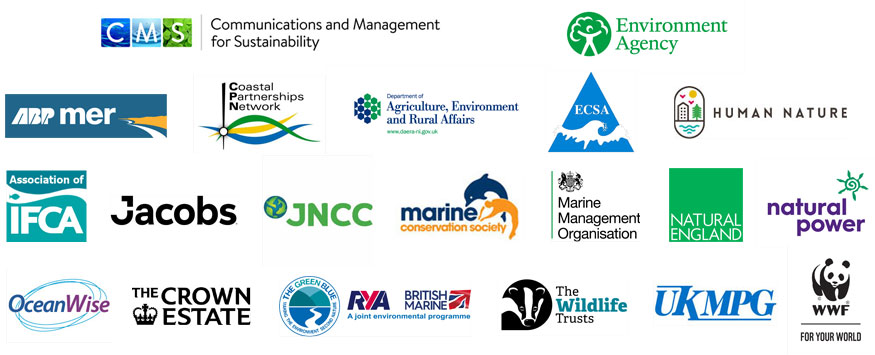 For details of the sponsorship package contact Bob Earll on 07930 535283  bob.earll@coastms.co.ukInformation on the Coastal Futures conference websiteTwitter: #CoastalFutures22  Coastal Futures Twitter page https://twitter.com/CF_ConfInnovation for Ocean Recovery     Online Conference    18th – 20th 2022The Organisers of the Coastal Futures and Restoring Estuarine and Coastal Habitats (REACH) conferences have joined together to develop a major online conference. There will be 15 sessions & 6 keynotes covering a wide range of major themes that relate to the way we are intending to restore and recover our coastal and marine environment.The aim of this conference is to:Promote the main theme of Innovation to deliver Ocean Recovery.Focus on exploring what we really want from our coastal and marine environment.Brief the audience on a wide variety of the current programmes covering the coastal and marine community.The conference will provide:Strong perspective - from key stakeholders and industry leaders, who take a proactive approach to the sustainability agenda in the coastal and marine environment.Overviews - from acknowledged experts in many subjects and leaders of major events.Future trends - pointers to future areas of activity which will directly affect your work.Networking via the online platform for the event.Timing – presentations will take place on these days but the exact timings are likely to alter as the programme develops                                                                                                                                                                                                                                                                                                                                                                                                                                                                     …………………………………………………………………………………………………..…….......See Booking form (2) belowInnovation for Ocean Recovery - Online Conference, 18th – 20th January 2022Coastal Futures 2022 - Online Conference, 18-20th January 2022, Booking FormThe Organisers: Bob Earll & Roger Proudfoot, the Organisers of the Coastal Futures and Restoring Estuarine and Coastal Habitats (REACH) conferences respectively, have joined together to develop a major online conference. The Conference Fees: This is a three-day online conference; each booking is a personal ticket for an individual and cannot be split between staff. Named whole-ticket substitutions are allowable only with notice to CMS up to 3 days prior to the event. Delegates will be able to use the links to view the event online for 3 months after the event.You must ensure you are booking at the correct rate; no partial refund adjustments because your organisation is a sponsor, will be offered after booking, due to the administrative costs involved.Conference fee:			£100.00 + VAT £20.00 = £120.00	Concession rate*:			£ 80.00 + VAT £16.00 =£ 96.00Full-time Postgraduate student rate:	£ 35.00 + VAT £ 7.00 = £ 42.00* Concession rate applies to retired delegates, sponsor delegates and those working from limited budgets in the academic, NGO and charity sectors only, in order to make the conference as inclusive as possible.Conditions:Payment by credit card may be made online using Corsizio.  	CMS can invoice you but please return the booking form first CMS accept BACS payments Send cheques made payable to ‘CMS’ with booking form to: CMS, Candle Cottage, Kempley, Glos GL18 2BUConfirmation of registration will be acknowledged on receipt of booking form & receipts will be issued on paymentPayment should be completed BEFORE the event; otherwise access may be refusedRefunds (less £25 administration charge) will only be issued for cancellation more than fifteen working days before the meeting; substitutes are permittedFurther details from bob.earll@coastms.co.uk     Phone 07930 535283       http://coastal-futures.net/…………………………………………………………………………………………………................................................................Ocean Recovery - Online Conference - 19th–21st January 2021, Booking FormName____________________________________Organisation_____________________________________          [Email & twitter details will go in the online conference page delegate lists]	Address ___________________________________________________________________________Email_________________________________________________Phone______________________________It is essential for pre and post-conference (outputs) communication to have delegates’ email addressesTwitter username for improved networking (e.g. @bobearll) _______________________________________I    am / am not content for my Email address to be included on the CMS Emailing System  Recipients would receive all Coastal Futures mailings and weekly CMS Marine News mailings; opt-out is possible on every mailing**Please register _______place/s     Total amount____________________Your ref/order no. _______________I wish to pay by   BACS*  /  Cheque*  (*please delete)   	     To pay by credit card please book and pay online Please email your booking form to bob.earll@coastms.co.uk   or post it to:  CMS, Candle Cottage, Kempley, Glos GL18 2BU			Phone 07930 535283                   VAT No: 742 4367 34  **Details of the CMS data protection policy are available on our website. http://www.cmscoms.com/  January 18th 2022 (Day 1)9.30 - 9.55    Keynote 1    Ministerial Presentation     Rebecca Pow, Defra                                                                               Parliamentary Under Secretary of State for the Environment   Format: Presentation 15 mins  & Q&A      Chair: Charles Clover, Blue Marine Foundation 10.00 - 11.15    Session 1    Coastal GovernanceChairs: Amy Pryor, TEP & Coastal Partnership NetworkObjective: To provide an update on major projects which are seeking to improve coastal governanceFormat: 4 x 10 minute presentations & Q&A             Championing Coastal Coordination - The 3C’s project       Damian Crilly Environment Agency One Coast and levelling-up Britain’s periphery                   Nicola Radford Coastal Communities Alliance Barriers to Diversity                                                                   Surshti Patel ZSL Progressing National Marine Parks                                        Natasha Bradshaw11.25 - 12.40    Session 2    Adapt or Die – different perspectives of coastal adaptation    Chair:  Rachael Hill, Environment AgencyObjective: The impacts of climate change at the coast are very evident now and so how we invest, design and engage communities in adaptation will be a growing challenge – for us all.Format: 4 x 10 minute presentations & Q&ACoastal Adaptation – the national picture                Karen Thomas Head of Coastal Partnership East &                                                                                              Adaptation Lead, LGA Coastal SIGCoastal Voices – a community view of erosion and adaptation: Video                                                                                           Sharon Bleese Coastal Partnership EastDesigning Solutions – An architects view	                  Robert Barker, Director, Stolon SolutionsCoastal Adaptation & Nature-based Solutions        Emily Cunningham Lead Officer of the LGA Coastal SIGLunch     12.40 - 13.1013.10 - 14.25    Session 3  The legal & political context for the next decadeChair: Chris Tuckett, Marine Conservation SocietyObjective:  To highlight a number of key points of the political agenda which are setting the context for the work in the coastal and marine environment.Format: 3 x 15 minute talks & Q&AThe thin green line: the laws to restore nature?     Richard Benwell Wildlife & Countryside Link Water pollution out of control in our rivers and coasts – back to the bad old days                                                                                           Hugo Tagholm CEO, Surfers Against Sewage The Office for Environmental Protection OEP        Natalie Prosser our interim CEO, OEP14.35 - 15.50    Session 4    Restoring Estuarine and Coastal Habitats (REACH) – ProgressChair: Roger Proudfoot Environment AgencyObjective: To illustrate progress with examples of practical habitat restoration and nature-based solutionsFormat: 4 x 10 mins presentations & Q&AProgress with seagrass restoration in West Wales   Dr Richard Unsworth Swansea UniversityTees Tidelands                                                                  Zahra Ravenscroft Environment AgencyThe Sussex IFCA Nearshore Trawling Byelaw: An Ecosystem Approach To Management                                                        Tim Dapling Chief Fisheries & Conservation Officer, Sussex IFCA                                                           & Professor Peter Jones Sussex IFCA Chair, University College LondonHow Healthy is Chesapeake Bay After Three Decades of Restoration Efforts and Why                                                                                              Rich Batiuk Co -Founder Coastwise Partners16.00 - 17.15    Session 5    Innovation in practice Chair: James Bussell, Natural EnglandObjective: to understand and reinforce what innovation is and provide some practical examples from four sectors where innovation is happening. Format: 4 x 10 mins presentations & Q&AInnovation in nature conservation – if you’re not innovating you have a problem                                                                                                           Chris Davis  Natural England Developing youth programmes & building capacity          Mhairi McCann                                                                                                                   Founder & CEO of Youth SYEM 2030 tbc Greening the recreational boating sector from vessels to infrastructure    Phil Horton,                                                                                                        Environment & Sustainability Manager, RYA17.25 - 17.50    Keynote 2    The evolution of protected species mitigation associated with offshore wind energy development in the US: the past, present and future                                                                                       Dr. Mari Smultea  CEO/Chief Scientist Smultea Sciences Format: Presentation 15 mins & Q&A           Chair: Olivia Thomas, The Crown Estate January 19th 2022 (Day 2)9.30 - 9.55    Keynote 3  “2022: The Year of Climate Adaptation”   Emma Howard Boyd                                                                                                                          Chair of the Environment Agency     Format: Presentation 15 mins & Q&A   Chair: Craig  Bennett, CEO The Wildlife Trusts10.00 - 11.15    Session 6    Blue Carbon - from idea to practical application?    Chair: Nigel Pontee, JacobsObjective: The idea of blue carbon has been around for over 10 years. This session will explore what steps it will take to make applying it to operational management a reality.Format: 4 x 10 mins presentations & Q&AA view from the future - State of blue carbon projects in the US                                                                                                        Hilary Stevens Restore America’s Estuaries   Where are we now in the UK - State of evidence in UK        Laura Harland, DefraCarbon credits from UK managed realignments - carbon budgets at Steart                                                                 Hannah Mossman/Rachel Dunk, Manchester Metropolitan University Where next - What more do we need to do in the UK - Realising the benefits of blue carbon                                                                                                 Dan Laffoley IUCN / Mission Blue11.25 - 12.40    Session 7    Restoring Estuarine and Coastal Habitats (REACH) – Developing Learning                                                     Chair: Joanne Preston, Portsmouth University Objective: To share learning from estuarine and coastal habitat restoration activitiesFormat: 3 x 15 mins presentation & Q&ACapturing lessons from developing handbooks for coastal habitat restoration. Celine Gamble  UK & Ireland Native Oyster Network, Zoological Society of London/University of PortsmouthPriority knowledge for oyster restoration at scale   Prof. William Sanderson Heriot-Watt UniversityRestoring shellfish habitats to restore ecosystem services- what do we know and how do we grow the evidence base?  Dr Philine zu Ermgassen, European Native Oyster restoration Alliance Lunch     12.40 - 13.1013.10 - 14.25    Session 8    Offshore wind growth: what do we want our marine environment to look like by 2050 and how do we get there?Chair: Olivia Thomas, Head of Planning, The Crown Estate    Objective: To understand the current situation and what is going to need to change to deliver the anticipated growth of offshore wind in line with net zero targets to 2050. The sea space is ever increasingly constrained and the marine environment ever more at risk of compromise unless we realise a vision of what we want our marine environment will look like. What do we want and how will we get there?Format: 4 x 10 mins presentations & Q&ATargets to Net Zero; Government’s enabling role              Amy Ferguson / Ruth Stubbles, Defra,                                            Programme Directors of Defra’s Offshore Wind Enabling Action ProgrammeThe evolution of marine plans                              Paul Gilliland, Head of Marine Planning, MMO What needs to change               Helen Walker, Head of Environment, Scottish Power Renewables Offshore How do we revive our seas alongside an offshore energy transition     Kirsten Carter                                                                                                                   Marine Principal Policy Officer, RSPB14.35 – 15.50 Session 9: Coexistence with offshore wind: fishing, conservation                                                                                                                                  & nature enhancement   Chair: David Tudor, Blue Marine FoundationObjective: To illustrate the opportunities for co-existence of activities with offshore wind farms, to focus on potential benefits and to highlight the challenges.Format: 3 x 15 mins presentations & Q&AFishing and offshore windfarms: a fisherman’s view on coexistence   Merlin Jackson, Thanet Fisherman’s Association. Increasing the UK offshore windfarm footprint: What are the biodiversity benefits and enhanced ecosystem services we can forecast? Jean-Luc Solandt, Principal Specialist - Marine Protected Areas, Marine Conservation Society. A Dutch perspective on coexistence and nature enhancement opportunities   Marjolein Kelder                                                                            Project lead, Rich North Sea & Erwin Coolen Program Director 16.00 – 17.15    Session 10    Regional Delivery Groups – Strategic targets for Net Gain – Resolving what                              we want    Chair: Peter Barham, SUDGObjective: To explore if there can be a more coherent and strategic approach to delivering high level policy ideas into practice in regional seas.Format: 4 x 10 minute presentations and Q&AA strategic approach to marine net gain: An industry perspective    Jen Godwin SUDG Executive OfficerOffshore wind enabling actions programme – marine compensation the story so far and next steps                                                                            Ros Gaulton Defra Team Leader, Compensation and Impacts,                                                                                                          Offshore Wind Enabling Actions ProgrammeMarine net gain – aims, principles and next steps   Natalie Bown, Defra                                               Team Leader, Marine Net Gain, Offshore Wind Enabling Actions Programme  Strategic Goals: How do we achieve lasting recovery of the marine environment?   Joan Edwards OBE                                                                                              Director Policy & Public Affairs at The Wildlife Trusts17.25 - 17.50    Keynote 4  Change is coming – The Natural Capital Ecosystem Assessment Programme    Sarah Young DefraFormat: Presentation 15 mins & Q&A               Chair: Vicki Castro-Spokes     Defra January 20th 2022 (Day 3)9.30 - 9.55    Keynote 5     Tom McCormack CEO of the Marine Management Organisation Format: Presentation 15 mins & Q&A       Chair: Tim Morris Chief Executive UK Major Ports Group10.00 – 11.15    Session 11    The State of Marine Environment– how is it faring and what measures are                              needed?    Chair: Colin Moffat, Robert Gordon UniversityObjective:  To describe the latest information on the state of marine environment in UK waters, outline the drivers of the observed changes, conclude on the likely consequences of further developments (e.g. marine renewables) and explore options for the future.Format: 3 x 15 minute presentations & Q&AMarine Strategy Update                                                        Andrew Scarsbrook Defra The Marine Strategy – an eNGO perspective                   Chris Tuckett Marine Conservation SocietyThe need for regional indicators and annual reporting to drive local marine nature recovery                                                                                      Ruth Williams Cornwall Wildlife Trust 11.25 - 12.40    Session 12    Fisheries: Delivering on the ground for fisheries, climate and the environment        Chair: Mark Duffy, Natural England  Objective: To highlight positive steps and ideas that are being set out to deliver benefits for fisheries, climate and the environment.Format: 4 x 10 minute presentations and Q&ATowards climate smart fishing - an eNGO perspective         Gareth Cunningham MCS  Cooperative scallop fishery management in Ramsey Bay Marine Nature Reserve – update and implications after a decade of experience                                                    Peter Duncan Isle of Man Government & Isobel Bloor Bangor UniversityWhat’s that got to do with the price of fish?  Valuing the impacts of the North Sea sandeel fishery to show how natural capital accounting can help improve our seas     Jo Bayes Natural England   Remote Electronic Monitoring with cameras – underpinning sustainability?                                                                                                                         Helen McLachlan RSPB Lunch     12.40 - 13.1013.10 - 14.25    Session 13    The UK Fisheries – Future Prospects    Chair: Helen McLachlan RSPB Objective: To outline the current developments which are framing the future of fishing in the UK and explore how innovations could have an impact.Format: 4 x 10 minute presentations & Q&AThe Joint Fisheries Statement                                                          Robbie Fisher & Samantha King    DefraMore questions than answers, the future for our inshore fisheries    Jerry Percy                                                                      Director of the New Under Tens Fishermen’s Association (NUTFA)  Fisheries Innovation: Funding change that makes a difference   Tom Catchpole CefasCan you generate public goods with public money through fishing and aquaculture?                                                                                                    Duncan Vaughan Natural England 14.35 – 15.50 Session 14: MPAs: From Paper Parks to real protection  Chair: Joan Edwards The Wildlife TrustsObjective: To provide an update on MPAs and the progress that is being made to achieving a fully protected MPA network.Format 4 x 10 mins presentations & Q&AHPMAs progress & Management plans for every offshore MPA by 2024          Tim Adey, Defra Progress toward well-managed MPAs and new HPMAs in Scotland: MCS perspective                                        Calum Duncan Head of Conservation Scotland, Marine Conservation SocietyIFCAs delivering MPA objectives – news from the frontline          Robert Clark Association of IFCAs 30x30 and marine protected areas                        Angelo Villagomez- Senior Fellow with the Center for American Progress                                                                                                                  16.00 – 17.15    Session 15  Restoring Estuarine and Coastal Habitats (REACH) - Delivering Nature Based Solutions at scale       Chair Steve Hull ABPmerObjective: to provide us with views on what actions we need to take to scale up restoration of estuarine and coastal habitats.Format: 3 x 15 mins presentations & Q&ARestoring Meadow, Marsh and Reef – progress       Ben Green, Environment AgencyCoast to coast: nature-based solutions for climate, biodiversity and people     Jazz Austin RSPBMultistate partnership working together to improve water quality and coast resilience                                         Megan Ossmann, Chesapeake Research Consortium17.25 - 17.50    Keynote 6     Innovation, Recovery & Action    Bob Earll, Coastal Futures & CMS Format: Presentation 15 mins & Q&A               Chair: Roger Proudfoot,  Environment Agency